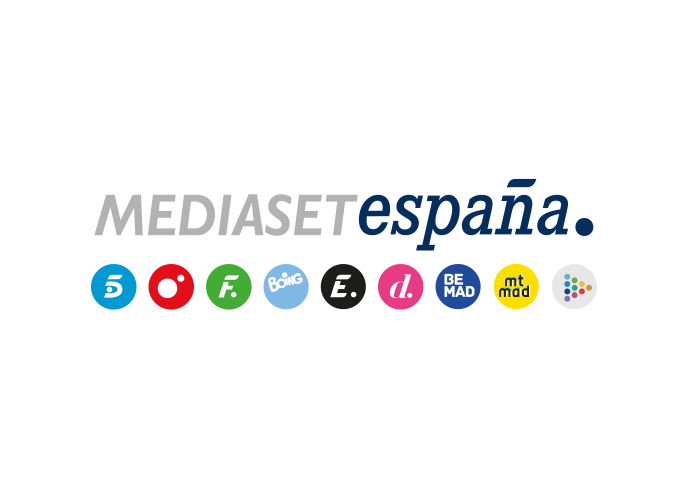 Madrid, 10 de enero de 2020La primera edición a nivel mundial de ‘First Dates Crucero’ comienza su travesía en Cuatro Es la primera versión de ‘First Dates’ realizada a bordo de un crucero y a diferencia del formato de emisión diaria, los espectadores tendrán una visión completa de los solteros y de sus citas conociendo momentos anteriores y posteriores de cada encuentro Carlos Sobera y el staff de ‘First Dates’, junto con el capitán del barco y el resto de la tripulación real y habitual del crucero, se convertirán en anfitriones de los 100 daters que participarán en las distintas entregas del programa.Primeras y segundas citas, reencuentros, pedidas de mano y sorprendentes historias de amor serán algunas de las situaciones que protagonizarán los solteros a lo largo del programa mientras disfrutan de la travesía. Abrir las puertas al amor a bordo de un romántico, relajante y sorprendente crucero: esta es la innovadora propuesta de ‘First Dates’ para el inicio de 2020. Después de haber propiciado más de 5.200 citas en su versión diaria, el programa de Cuatro sale del restaurante para realizar la primera versión del formato a nivel mundial a bordo de un crucero, un escenario idílico y cargado de romanticismo en el que 100 solteros darán una oportunidad al amor mientras disfrutan de una espectacular travesía. Será en ‘First Dates Crucero’, que Cuatro estrenará el próximo lunes 13 de enero, a las 22:40 horas. En este nuevo espacio, que la cadena produce en colaboración con Warner Bros. ITVP España, Carlos Sobera y el staff de ‘First Dates’ -integrado por Lidia Torrent, Matías Roure, Yulia Demoss y las gemelas Marisa y Cristina Zapata, se embarcarán a bordo del crucero MSC Bellissima para ejercer como anfitriones de los solteros junto a algunos de los tripulantes más experimentados del barco: Antonio, supervisor del restaurante L´Atelier Bistro; Tonino, director de hotel del crucero; y, por supuesto, el capitán Pontecorvo. A diferencia de la versión diaria del formato, en ‘First Dates Crucero’ el programa irá más allá de la primera cita para ver cómo son los primeros pasos de las relaciones que se vayan estableciendo. Los espectadores tendrán una visión completa de todos los protagonistas, a los que verán en distintas situaciones, así como de sus citas: desde los nervios previos, las expectativas y cómo se preparan para su primer encuentro… hasta todo lo que ocurra después. Porque si su primera cita en el restaurante del barco termina con un sí, los solteros podrán seguir conociéndose en un segundo encuentro que tendrá lugar en un ambiente lúdico y distendido: desde una excursión en una de las escalas que realiza el crucero por el Mediterráneo (Barcelona, Marsella, Génova, Nápoles, Mesina y Malta) a un momento de relax en la piscina, una actividad en una de las lujosas instalaciones del barco e incluso en el interior de sus camarotes, entre los que se encuentra un dúplex con un jacuzzi en el balcón privado. Las 59 cámaras robotizadas instaladas por todo el crucero para la grabación del programa recogerán la estancia de los solteros de principio a fin: desde su llegada al barco, sus expectativas iniciales, sus interacciones con otras personas y el desarrollo de su primera cita; hasta sus impresiones después del encuentro, su primera noche a bordo, su segundo encuentro si surge la chispa del amor… Y todos los momentos divertidos, conmovedores y excitantes que surgen cuando dos desconocidos que se sienten atraídos comienzan a conocerse. En el caso de que no haya existido una complicidad especial con la persona que hayan conocido en la primera cita, algunos de los solteros tendrán la oportunidad de tener un segundo encuentro con otro acompañante seleccionado por el programa o elegido por ellos mismos, ya que los pasajeros se conocerán entre sí y podrán surgir relaciones entre las personas más insospechadas.Primeras y segundas citas, reencuentros, pedidas de mano y sorprendentes historias de amorLove is in the air: en las románticas citas en el restaurante, en las plácidas conversaciones en cubierta, en las excursiones, los chapuzones en la piscina, en los camarotes… Allí surgirán las primeras citas, los encuentros inesperados, segundas veladas en la misma o en distinta compañía… ‘First Dates Crucero’ será una experiencia única para todos sus protagonistas. Y para conseguirlo, el programa estará dispuesto incluso a aceptar encargos muy específicos para intentar ser testigo de historias de AMOR con mayúsculas. Como el caso de un hombre que se enamoró a primera vista de una mujer en una playa, durante unas vacaciones en Canarias, pero en su momento no se atrevió a confesárselo en persona y ahora quiere que el programa encuentre a esa mujer misteriosa para poder decirle todo lo que sintió en aquel entonces e intentar conquistarla cual enamorado caballero. También el de un soltero que quiere recuperar un amor de adolescencia y está convencido de que si ‘First Dates Crucero’ puede hacerle embarcarse en esta aventura, quizás exista la posibilidad de que la chispa surja de nuevo entre ambos. ¿Habrá campanas de boda en el crucero del amor? Uno de los pasajeros quiere darle una sorpresa muy especial a su chica, con la que lleva saliendo varios meses. Ella ha aceptado el viaje, pero no sable que el verdadero motivo de la invitación no es otro que pedirle en matrimonio de una manera espectacular. Si ella dice ‘sí’, quizás la sorpresa sea para los dos. Porque no todos los días se tiene la oportunidad de celebrar una boda en alta mar…También habrá oportunidades para recuperar el amor perdido. El programa dedicará un capítulo especial a varios pasajeros que ya encontraron a un gran amor pero que por diversas circunstancias lo perdieron: una pareja que lleva varios años separada pero que no pueden vivir el uno sin el otro; dos solteros que se han distanciado en los últimos tiempos y que quieren retomar la relación; o una pareja que ahora vive como compañeros de piso, pero que creen que ha llegado el momento de vivir como antes. Todos ellos decidirán al final del viaje si quieren darle una segunda oportunidad a su relación o si prefieren empezar desde cero, lejos el uno del otro. Además, como el amor no tiene límites ni barreras, ‘First Dates Crucero’ será testigo de citas sin ningún tipo de distinción de género, raza o convicciones y entre personas que entienden el amor de distinta forma, desde el romanticismo más clásico al amor pasional, las relaciones abiertas o el poliamor, entre otras.Despliegue técnico: 11 equipos ENG, 59 cámaras robotizadas, 8 toneladas de material y 16.000 metros de cableEl despliegue técnico de ‘First Dates Crucero’ ha incluido 16.000 metros de cable y 8 toneladas de material técnico que han tenido que ser trasladados desde Madrid a Barcelona en 2 tráileres de 10 metros de largo cada uno. El programa ha instalado 59 cámaras robotizadas: 11 cámaras en la Horizon Pool, la piscina que está en popa y tiene como fondo natural las ciudades en las que atraca el barco; 21 en el restaurante L’Atelier Bistro; 13 en las cabinas; y 14 en el dúplex, una habitación de dos plantas con jacuzzi en la que los solteros pueden dar rienda suelta a su pasión. Además, ha contado con 11 equipos ENG y con 4 controles de realización.En el primer programa…‘First Dates Crucero’ iniciará su travesía recibiendo a sus primeros invitados: Fátima, una joven exuberante que asegura tener problemas para encontrar un amor sincero; Jero, un jubilado de Canarias que enamoró en su juventud de una mujer que vio en una playa y Adriana una italiana que vive en Canarias… y que podría ser la misma mujer de la que se enamoró Jero; y María y Ángeles, dos hermanas de Barcelona que se han quedado sin pareja y aprovechan cualquier oportunidad para buscar al amor de sus vidas; entre otros pasajeros. 